ΠΡΟΤΥΠΑ ΟΙΚΟΛΟΓΙΚΑΣΤΕΓΝΟ ΚΑΘΑΡΙΣΤΗΡΙΑ ΤΑΠΗΤΟΚΑΘΑΡΙΣΤΗΡΙΑΠΡΟΓΡΑΜΜΑ ΥΠΗΡΕΣΙΩΝΡΟΥΧΑΆοσμο Στεγνό Καθάρισμα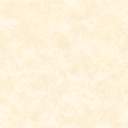 ΞελέκιασμαΤέλεια ΑποστείρωσηΠρότυπο σιδέρωμαΒαφές – ΕπιδιορθώσειςΔΕΡΜΑΤΙΝΑΚαθαρισμοίΒαφέςΕπιδιορθώσειςΤΑΠΗΤΕΣΚαθαρισμόςΦύλαξη σε χαλιά, μοκέτες, Φλοκάτες - Παπλώματα ΚουβέρτεςΚΕΝΤΡΙΚΟ :   ΑΓ. ΙΕΡΟΘΕΟΥ 90 ΠΕΡΙΣΤΕΡΙ -  210-57.40.6551ο ΥΠΟΚ/ΜΑ : ΝΥΜΦΑΙΟΥ 32 ΙΛΙΟΝ-  210-26.23.300